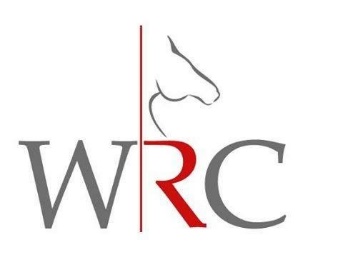 Stage enfant – Western Riding Concept ASBLChers parents,Nous sommes très heureux d’accueillir vos enfants lors de nos stages.Afin que tout se déroule pour un mieux, vous trouverez ci-dessous quelques informationspratiques et utiles.Vous trouverez en annexe, les informations utiles afin de préparer le stage de votre enfant.Merci de le lire attentivement et de remplir les différentes fiches.Ces dernières accompagneront votre enfant, le premier jour.Matériel à emporter :Comme vous le savez certainement… vos enfants vont courir, sauter, jouer et monter à cheval !Vos enfants vont vivre des aventures extraordinaires au grand air.Ils seront au contact de la nature et de la terre.A notre époque ce sont des moments privilégiés, laissez-les se salir.Prévoyez des vêtements confortables et adaptés au climat.Il est préférable d’éviter les trainings en Nylon et les sandales pour des raisons de sécurités.Les baskets sont les bienvenues pour les jeux mais pas pour monter à cheval.Prévoyez une bombe ou un casque de vélo pour les petits.Une botte d’équitation ou des chaussures de marche sont souhaitées.Pensez aux casquettes et à la crème solaire.Afin de parer aux éventuels problèmes d’humidité (bagarres d’eau, fuites, etc ), nous vous demandons de prévoir un trousseau de rechange qui restera avec nous durant la semaine.Pour les filles, pensez à attacher les cheveux avec un élastique. Evitez les pinces.Western Riding Concept ASBL 5/1Rue Gustave Lemeer 4340 Villers L’Evêque 0478/24.28.43Horaire stage : 9h00 à 16h00Horaire de garderie : 8h00 à 9h00 et de 16h00 à 17h00 ( 2€/jours)Repas : Prévoyez tartines, sandwiches ou salades.Par respect pour la nature et par envie de responsabiliser les enfants, merci de privilégier les boites à tartines au contenant à usage unique (alu, plastique, etc…) et les gourdes aux bouteilles en plastique avec le nom de vos enfants.Votre enfant va dépenser beaucoup d’énergie, n’hésitez pas à lui mettre des fruits, des légumes et des fruits secs.Des ravitaillements d’eau sont prévus durant la journée. Repas de midi et collations non-compris
Réservation obligatoire par sms au 0478/24.28.43 ou par e-mail salmonsamantha@hotmail.com ou via FB
Le stage doit être réglé de façon anticipative sur le compte de l'ASBL Western Riding Concept Be93 0689 1003 8667                                                                            Tarifs :    Jeux de piste : 145€ non membre/135€ membreNature et découverte équitation : 145€ non membre/135€ membreEquitation intensif :160€ non membre/150€ membreAdos intensif : 160€ non membre/150€ membre10% à partir du 2ème enfant de la même fratrie pour la même semaine de stage                                                                      Réservation :Afin de confirmer votre réservation merci d’effectuer le paiement du stage sur le compte du Western Riding Concept ASBL : IBAN BE93 0689 1003 8667En communication : stage + date + Nom et Prénom de l’enfantWestern Riding Concept ASBL 5/1Rue Gustave Lemeer 4340 Villers L’Evêque 0478/24.28.43                                               Foire aux questions.Où se garer ?Un parking est à votre disposition devant la ferme ou à l’arrière (accès par la rue Mestré).Nous vous demandons de ne pas vous garer dans la cour pour des raisons de sécurités.Quel est le lieu de rendez-vous ?Matin et soir, vous pourrez récupérer vos petites têtes blondes tout près du club house ou dans l’écurie du haut.Y-a-t-il un remboursement de la mutuel ?Oui, vous pouvez amener votre document pour le mardi au plus tard dans une enveloppe nominative.Pour une raison personnelle mon enfant ne peut pas poursuivre le stage, y a-t-il un remboursement ?Non, les stages et les acomptes ne sont pas remboursés mais vous recevrez un bon à valoir valable durant un an.Y-a-t-il un spectacle le vendredi ?Non, pas de spectacle mais un super apéro avec une petite exposition.Nous préférons laisser chaque enfant vivre son stage pleinement plutôt que de préparer un spectacle durant toute la semaine. Ils ont déjà tellement de choses à prouver dans leur quotidien. Laissons-les s’épanouir, respirer et se créer des souvenirs !Puis-je amener de la nourriture aux animaux ?Les carottes entières et les pommes entières sont les bienvenues pour les chevaux et les poneys.Les chèvres apprécieront quelques feuilles de salade, de chicons, le cèleri, etc.Le pain sec peut être donné de façon occasionnelle parce qu’il a tendance à être moins bien digéré.                     Western Riding Concept ASBL 5/1Rue Gustave Lemeer 4340 Villers L’Evêque 0478/24.28.43Fiche d’inscriptionNom et prénom de l’enfant : ……………………………………………………………………………………………………………….Date de naissance : ……………………………Date du stage : ……………………..…………………………………………………Adresse : ………………………………………………………………………………………………………………………………………………Nom et prénom de la personne de contact durant les activités : ………………………………………………………Numéro de téléphone de la personne de contact : ………………………………………………………………………………Numéro de Téléphone des Parents : ……………………………………………………………………………………………………E-Mail : ……………………………………………………………………………………………………………………………………………….Niveau équestre : …………………………………………………………………………………………………………………………………Précautions médicales particulières : ………………………………………………………………………………………………….Je soussigné(e), Madame, Monsieur, ……………………………………………Agissant en qualité de……………………………….Autorise l’enfant, …………………………………………………, à participer aux activités organisées par le Western Riding Concept ASBL.0 Je remets un certificat médical d’aptitude à la pratique de l’équitation.0 Je ne remets pas de certificat médical d’aptitude à la pratique de l’équitation mais j’atteste que mon enfant est en bonne santé et décharge le WRC de toutes responsabilités en cas d’accident dont les causes seraient liées à une inaptitude à la pratique sportive équestre que je n’aurais pas signalée.Mon enfant présente les difficultés suivantes : ……………………………………………………………………………………Mon enfant présente les allergies suivantes : ………………………………………………………………………………………J’atteste que mon enfant est vacciné contre le tétanos et jour : OUI – NONJ’autorise le WRC et ses représentants à prendre toutes les décisions nécessaires en cas d’accidents.Qui est autorisé à reprendre mon enfant ? ………………………………………………………………………………………….J’autorise le WRC à prendre des photos de mon enfant durant les activités et de les utiliser à des fins pédagogiques et publicitaires : OUI -NONFait à…………………………………………………, le…………………………………………………Nom, prénom et signatureWestern Riding Concept ASBL 5/1Rue Gustave Lemeer 4340 Villers L’Evêque 0478/24.28.43Jeux de piste et natureÀ partir de 4 ansNature et découverte de l’équitation à partir de 4 ans (pas de prérequis)Equitation intensif à partir de 10 ans (prérequis exigés)Ados intensifTrailRanch ridingBaladeManiabilitéVoltigeA partir de 13 ans(Prérequis exigés)1er et 2 juillet5 au 9 juillet5 au 9 juillet12 au 16 juillet12 au 16 juillet16 au 20 août16 au 20 août23 au 27 août23 au 27 août